«О проведении школьного этапа всероссийской олимпиады школьников по учебным предметам в общеобразовательныхучреждениях района в 2023-2024 учебном году» В целях организации работы по выявлению и поддержке одаренных детей, на основании Порядка проведения всероссийской олимпиады школьников, утверждённого приказом министерства образования и науки Российской Федерации от 27.11.2020 № 678 п р и к а з ы в а ю       1. Утвердить        1.1. График проведения школьного этапа всероссийской олимпиады школьников в  2023-2024 учебном году (Приложение 1).        1.2. Состав, функции и обязанности Оргкомитета школьного этапа всероссийской  олимпиады школьников (Приложение 2).        1.3. Состав жюри школьного этапа  всероссийской олимпиады школьников (Приложение 3).        1.4. Список  представителей организатора олимпиады, оргкомитета и жюри школьного этапа всероссийской олимпиады школьников (Приложение 4).        1.5. График выезда членов организационного комитета школьного этапа всероссийской олимпиады школьников в пункты проведения олимпиады (Приложение 5).         1.6. График проведения процедуры разбора заданий и показа работ участников олимпиады (Приложение 6).          2. Олимпиады проводить в соответствии с методическими «Рекомендациями  по организации работы образовательных организаций в условиях сохранения рисков распространения COVID-19»,  на базе общеобразовательных учреждений района и их филиалов с 10.00.          3. Олимпиады по французскому языку, испанскому языку, итальянскому языку, китайскому языку проводить на базе МБОУ СОШ с. Красное.        4. Руководителям общеобразовательных организаций        4.1. Обеспечить участие в школьном этапе олимпиады обучающихся 5-11 классов, и обучающихся 4 классов по русскому языку и математике.        4.2. Обеспечить  явку  сотрудников, входящих в состав жюри  в пункт проверки олимпиадных работ обучающихся;        4.3. Предоставить в отдел образования до 11.09.2023 г.  согласия и заявления родителей на участие в школьном этапе олимпиады.       4.4. Подготовить необходимое количество аудиторий для проведения олимпиады.        5. Местом ознакомления с результатами олимпиады определить общеобразовательные учреждения и их филиалы.        6.  Установить дату ознакомления с результатами олимпиады – не позднее 5 рабочих дней со дня проведения.        7. Определить местом приема и рассмотрения апелляций отдел образования администрации Краснинского муниципального района.        8. Ответственность за жизнь и здоровье обучающихся в пунктах проведения олимпиады возложить на членов организационного комитета, направляемых в день проведения олимпиады в соответствии с графиком.         9. Контроль за исполнением настоящего приказа возложить на старшего инспектора отдела образования Д.В. Хлякину И.о. начальника отдела	        С.В. Кимобразования                                                                                                           Приложение №1       к приказу отдела образования                                                                                                         от 18.08.2023 г. № 222График проведения школьного этапа всероссийской олимпиады школьников в 2023-2024уч. году                                                                                                          Приложение № 2            к приказу отдела образования                                                                                                        от 18.08.2023г.  № 222СоставОрганизационного комитета школьного этапа всероссийской олимпиады школьников в 2023-2024 учебном годуКим С.В. – председатель оргкомитета,  и.о. начальника отдела образованияДенисов В.П. – заместитель начальника отделаХлякина Д.В. – старший инспектор отдела образованияПолянская Н.Г. -  старший инспектор отдела образованияХлякина Т.И.-  ведущий специалист отдела образования                                                                                        Приложение № 3               к приказу отдел образования                                                                                                      от 18.08.2023 г. № 222Состав жюри школьного этапа  всероссийской олимпиады школьников в 2023-2024 учебном году                                                                                       Приложение № 4 к приказу отдела образования                                                                                                        от 18.08.2023 г. № 222Список  представителей организатора олимпиады, оргкомитета и жюри школьного этапа всероссийской олимпиады школьников в 2023-2024 учебном году                                                                                        Приложение № 5 к приказу отдела образования                                                                                                    от 18.08.2023 г. №222 Графиквыезда членов организационного комитета школьного этапа всероссийской олимпиады школьников в пункты проведения олимпиады в 2023-2024 учебном году                                                                                        Приложение № 6 к приказу отдела образования                                                                                                      от 18.08.2023 г. № 222График проведения процедуры разбора заданий и показа работ участников олимпиады в 2023-2024 учебном годуС приказом ознакомлен (а):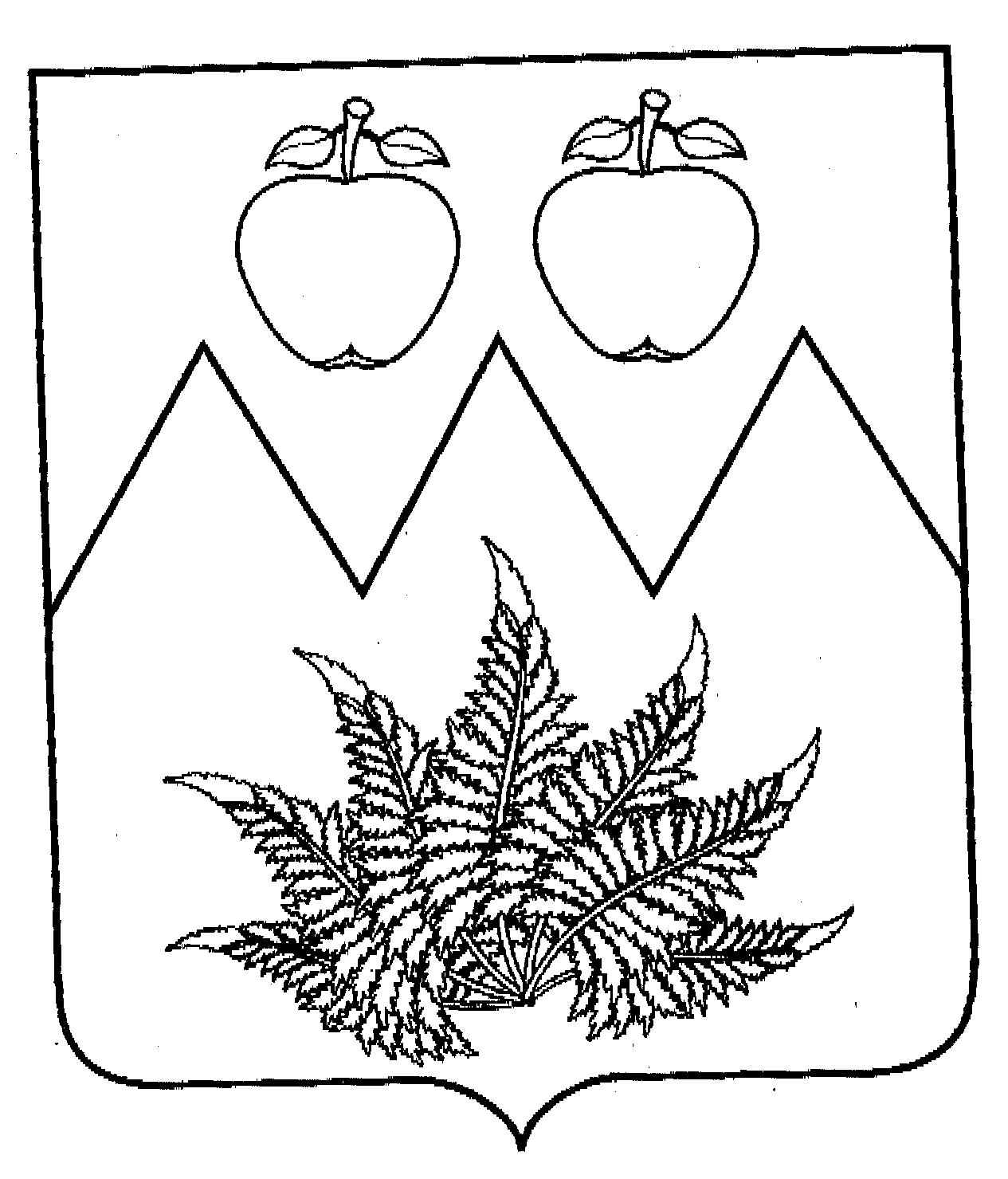 ОТДЕЛ ОБРАЗОВАНИЯ АДМИНИСТРАЦИИКРАСНИНСКОГО МУНИЦИПАЛЬНОГО РАЙОНАЛИПЕЦКОЙ ОБЛАСТИ РОССИЙСКОЙ ФЕДЕРАЦИИОТДЕЛ ОБРАЗОВАНИЯ АДМИНИСТРАЦИИКРАСНИНСКОГО МУНИЦИПАЛЬНОГО РАЙОНАЛИПЕЦКОЙ ОБЛАСТИ РОССИЙСКОЙ ФЕДЕРАЦИИОТДЕЛ ОБРАЗОВАНИЯ АДМИНИСТРАЦИИКРАСНИНСКОГО МУНИЦИПАЛЬНОГО РАЙОНАЛИПЕЦКОЙ ОБЛАСТИ РОССИЙСКОЙ ФЕДЕРАЦИИПРИКАЗПРИКАЗПРИКАЗ18.08.2023 г.с. Красное№ 222 Хлякина Д.В.8(47469) 2-21-26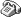 Дата проведенияПредмет, турСостав участников (класс)20 сентября 2023 г.10.00 ч.Экономика5-1121, 22 сентября 2023 г.10.00 ч.Физическая культура5-1125 сентября 2023 г.10.00 ч.Литература5-1126 сентября 2023 г.10.00 ч.Экология5-1127 сентября 2023 г.10.00 ч.Физика (Сириус)7-11 28 сентября 2023 г.10.00 ч.Мировая художественная культура (МХК)5-11 29 сентября 2023 г.10.00 ч.Обществознание5-1102 октября 2023 г.10.00 ч.География5-1103 октября 2023 г.10.00 ч.Русский язык4-1104 октября 2023 г.10.00 ч.Химия (Сириус)7-1105 октября 2023 г.10.00 ч.Право5-1106 октября 2023 г.10.00 ч.Астрономия (Сириус)5-1109 октября 2023 г.10.00 ч.История 5-1110 октября 2023 г.10.00 ч.ОБЖ5-1111 октября 2023 г.10.00 ч.Биология  (Сириус)5-1112 октября 2023 г.10.00 ч.Английский языкНемецкий язык5-1113 октября 2023 г.10.00 ч. Технология5-1116 октября 2023 г.10.00 ч.Испанский язык5-1117 октября 2023 г.10.00 ч.Математика (Сириус)7-1118 октября 2023 г.10.00 ч.Математика (Сириус)4-619 октября 2023 г.10.00 ч.Французский язык 5-1120 октября 2023 г.Итальянский язык5-1123октяря 2023 г.Китайский язык5-1125 октября 2023 г.10.00Информатика (Сириус)5-11№ПредметФИОДолжностьСтатус1ЛитератураКоротеева Т.С.Учитель русского языка и литературы МБОУ СОШ с. КрасноеПредседатель жюри1ЛитератураХанина А.В.Учитель русского языка и литературы МБОУ СОШ с. КрасноеЧлен жюри1ЛитератураХарина М.Н.Учитель русского языка и литературы МБОУ СОШ с. КрасноеЧлен жюри1ЛитератураСуворова И.С.Учитель русского языка и литературы МБОУ СШ с. СотниковоЧлен жюри1ЛитератураЛисютина И.В.Учитель русского языка и литературы МБОУ СШ п. ЛескиЧлен жюри1ЛитератураИсаев С.А.Учитель русского языка и литературы МБОУ СШ с. ВерхнедрезгаловоЧлен жюри1ЛитератураАшихмина Н.НУчитель русского языка и литературы МБОУ СШ с. Решетово-ДубровоЧлен жюри2Русский языкЖракова Т.А.Учитель русского языка и литературы МБОУ СОШ с. КрасноеПредседатель жюри2Русский языкИсаев С.А.Учитель русского языка и литературы МБОУ СШ с. ВерхнедрезгаловоЧлен жюри2Русский языкХарина М.Н.Учитель русского языка и литературы МБОУ СОШ с. КрасноеЧлен жюри2Русский языкХанина А.В.Учитель русского языка и литературы МБОУ СОШ с. КрасноеЧлен жюри2Русский языкБортничук Н.Н.Учитель русского языка и литературы филиала МБОУ СОШ с. Красное в с. ГудаловкаЧлен жюри2Русский языкДенисова О.А.Учитель русского языка и литературы МБОУ СШ с. СотниковоЧлен жюри2Русский языкЛисютина И.В.Учитель русского языка и литературы МБОУ СШ п. ЛескиЧлен жюри3ПравоЩербинин С.В.Учитель истории и обществознания МБОУ СШ с. ВерхнедрезгаловоПредседатель жюри3ПравоВишняков Ю.В.Учитель истории и обществознания МБОУ СШ п. ЛескиЧлен жюри3ПравоШумская Ю.В.Учитель истории и обществознания МБОУ СОШ с. КрасноеЧлен жюри3ПравоШатохин С.А.Учитель истории и обществознания МБОУ СШ с. СотниковоЧлен жюри4ГеографияШуринова Л.В.Учитель географии филиала МБОУ СОШ с. Красное в с. ИщеиноПредседатель жюри4ГеографияАлхимова И.М.Учитель географии  МБОУ СОШ с. Красное Член жюри4ГеографияПашян А.К.Учитель географии  МБОУ СШ с. ВерхнедрезгаловоЧлен жюри4ГеографияПриходько М.А.Учитель географии  МБОУ СОШ с. КрасноеЧлен жюри5Английский языкКлевцова О.А.Учитель английского языка МБОУ СОШ с. КрасноеПредседатель жюри5Английский языкНеделина Л.Н.Учитель английского языка МБОУ СОШ с. КрасноеЧлен жюри5Английский языкКулешова Г.А.Учитель английского языка МБОУ СОШ с. КрасноеЧлен жюри5Английский языкСладких Е.Б.Учитель английского языка МБОУ СОШ с. КрасноеЧлен жюри5Английский языкАбдуллаева Р.Н.Учитель английского языка МБОУ СШЧлен жюри6ЭкологияЗвягинцева М.Н.Учитель экологии МБОУ СОШ с. КрасноеПредседатель жюри6ЭкологияМазуров С.Г.Учитель экологии МБОУ СШ п. ЛескиЧлен жюри6ЭкологияШуринова Л.В.Учитель биологии филиала МБОУ СОШ с.КрасноеЧлен жюри6ЭкологияРолдугина Е.Н.Учитель экологии МБОУ СОШ с. КрасноеЧлен жюри7ОБЖВасильев В.Д.Преподаватель-организатор ОБЖ МБОУ СОШ с. КрасноеПредседатель жюри7ОБЖСуворов В.Н.Преподаватель-организатор ОБЖ МБОУ СШ с. Решетово-ДубровоЧлен жюри7ОБЖСудаков Р.Ю.Преподаватель-организатор ОБЖ МБОУ СШ п. ЛескиЧлен жюри7ОБЖТолченов Д.И.Преподаватель-организатор ОБЖ МБОУ СОШ с. КрасноеЧлен жюри7ОБЖСудаков В.В.Преподаватель-организатор ОБЖ МБОУ СШ с. ВерхнедрезгаловоЧлен жюри8ИсторияШумская Ю.В.Учитель истории и обществознания МБОУ СОШ с. КрасноеПредседатель жюри8ИсторияЩербинин С.В.Учитель истории и обществознания МБОУ СШ с. ВерхнедрезгаловоЧлен жюри8ИсторияЛазарева Е.Ю.Учитель истории и обществознания МБОУ СОШ с. КрасноеЧлен жюри8ИсторияШатохин С.А.Учитель истории и обществознания МБОУ СШ с. СотниковоЧлен жюри8ИсторияВишняков Ю.В.Учитель истории и обществознания МБОУ СШ п. ЛескиЧлен жюри8ИсторияОлисова Ю.Е.Учитель истории и обществознания МБОУ СОШ с. КрасноеЧлен жюри9Физическая культураКретов А.С.Учитель физической культуры МБОУ СОШ с. КрасноеПредседатель жюри9Физическая культураФокин В.Н.Учитель физической культуры МБОУ СОШ с. КрасноеЧлен жюри9Физическая культураСотников А.А.Учитель физической культуры МБОУ СОШ с. КрасноеЧлен жюри9Физическая культураВолкова Н.А.Учитель физической культуры МБОУ СОШ с. КрасноеЧлен жюри9Физическая культураСудаков Р.Ю.Учитель физической культуры МБОУ СШ п. ЛескиЧлен жюри9Физическая культураЩипилов  С.В.Учитель физической культуры МБОУ СШ с. ВерхнедрезгаловоЧлен жюри9Физическая культураМешалкин И.Ю.Учитель физической культуры МБОУ СШ с. СотниковоЧлен жюри10ОбществознаниеЛазарева Е.Ю.Учитель истории и обществознания МБОУ СОШ с. КрасноеПредседатель жюри10ОбществознаниеЩербинин С.В.Учитель истории и обществознания МБОУ СШ с. ВерхнедрезгаловоЧлен жюри10ОбществознаниеШатохин С.А.Учитель истории и обществознания МБОУ СШ с. СотниковоЧлен жюри10ОбществознаниеШумская Ю.В.Учитель истории и обществознания МБОУ СОШ с. КрасноеЧлен жюри10ОбществознаниеВишняков Ю.В.Учитель истории и обществознания МБОУ СШ п. ЛескиЧлен жюри10ОбществознаниеОлисова Ю.Е.Учитель истории и обществознания МБОУ СОШ с. КрасноеЧлен жюри11Немецкий языкСуховерхова Л.Ю.Учитель немецкого языка МБОУ СОШ с. КрасноеПредседатель жюри11Немецкий языкАбдуллаева Р.Н.Учитель немецкого языка МБОУ СШ с. СотниковоЧлен жюри11Немецкий языкИсаева Л.А.Учитель немецкого языка МБОУ СШ с. ВерхнедрезгаловоЧлен жюри11Немецкий языкЧерных Н.В.Учитель немецкого языка филиала МБОУ СОШ с. Красное в с. ГудаловкаЧлен жюри12Мировая художественная культура (МХК)Потапова В.В.Учитель изобразительного искусства МБОУ СОШ с. КрасноеПредседатель жюри12Мировая художественная культура (МХК)Ролдугина И.А.Учитель изобразительного искусства МБОУ СШ п. ЛескиЧлен жюри12Мировая художественная культура (МХК)Чернышова Л.В.Учитель изобразительного искусства МБОУ СШ с. СотниковоЧлен жюри13 ТехнологияЗахарова Т.Л.Учитель технологии МБОУ СОШ с. КрасноеПредседатель жюри13 ТехнологияИсаев С.А.Учитель технологии МБОУ СШ  с. ВерхнедрезгаловоЧлен жюри13 ТехнологияТолченов И.О.Учитель технологии МБОУ СОШ с. КрасноеЧлен жюри13 ТехнологияМазуров С.Г.Учитель технологии МБОУ СШ п. ЛескиЧлен жюри13 ТехнологияКузина  Г.Н.Учитель технологии МБОУ СШ с. СотниковоЧлен жюри14ЭкономикаАлхимова И.М.Учитель географии и экономики МБОУ СОШ с. КрасноеПредседатель жюри14ЭкономикаПашян А.К.Учитель географии и экономики МБОУ СШ с.  ВерхнедрезгаловоЧлен жюри14ЭкономикаПриходько М.А.Учитель географии и экономики МБОУ СОШ с. КрасноеЧлен жюри15Французский языкКамынина Г.С.Ст. преподаватель, зав. кафедрой французского языка ЛГПУПредседатель жюри15Французский языкАнтюшина М.О.Доцент ЛГПУЧлен жюри15Французский языкСоломатина Н.Н.Учитель МБОУ гимназия № 12 г. ЛипецкЧлен жюри16Китайский языкКозлова Т.А.Преподаватель ФГБОУ ВПО «МГЛУ»Председатель жюри16Китайский языкРахимбекова Л.Ш.Преподаватель ФГБОУ ВПО «МГЛУ»Член жюри17Итальянский языкРябцев Д.В.Преподаватель ФГБОУ ВПО «МГЛУ»Председатель жюри17Итальянский языкКрасова Г.А.КФН МГИМО (У) МИД РФЧлен жюри17Итальянский языкДорофеева Н.С.ФГБОУ ВПО «МГЛУ»Член жюри18Испанский языкАртемова Ю.В.Преподаватель ФГБОУ ВПО «ЕГУ им. И.А. Бунина»Председатель жюри18Испанский языкПрокопенко О.Р.Директор МБОУ СОШ № 70 г. ЛипецкЧлен жюри18Испанский языкКарпель Г.В.Преподаватель МАОУ СШ № 55 г. ЛипецкЧлен жюриПункт проведения олимпиадыФИО привлекаемого лицадолжностьв качестве кого привлекаетсяФилиал МБОУ СОШ с. Красное в с. ИщеиноГерасимова Ольга МихайловнаучительРуководитель пункта проведения олимпиадыФилиал МБОУ СОШ с. Красное в с. ИщеиноЧернышева Вера Петровнаучительорганизатор вне аудиторииФилиал МБОУ СОШ с. Красное в с. ИщеиноКонаныхина Татьяна Александровнаучительорганизатор вне аудиторииФилиал МБОУ СОШ с. Красное в с. ИщеиноХарина Марина Николаевнаучитель организатор в аудиторииФилиал МБОУ СОШ с. Красное в с. ИщеиноКоротеева Наталья Николаевнаучитель организатор в аудиторииМБОУ СШ с. СотниковоЧернышова Любовь ВасильевнадиректорРуководитель пункта проведения олимпиадыМБОУ СШ с. СотниковоТокарева Татьяна Анатольевнаучительорганизатор в аудиторииМБОУ СШ с. СотниковоБугаева Марина Анатольевнаучительорганизатор в аудиторииМБОУ СШ с. СотниковоСуворова Инна Сергеевнаучительорганизатор в аудиторииМБОУ СШ с. СотниковоШатохин Сергей Александровичучительорганизатор вне аудиторииМБОУ СШ с. СотниковоЛутовинова Надежда Ивановнаучительорганизатор в аудиторииМБОУ СШ п. Лески Волкова Диана СергеевнадиректорРуководитель пункта проведения олимпиадыМБОУ СШ п. ЛескиЛисютина И.В.учительорганизатор вне аудиторииМБОУ СШ п. ЛескиСудаков Р.Ю.учительорганизатор вне аудиторииМБОУ СШ п. ЛескиМазурова Лариса Кузминичнаучительорганизатор вне аудиторииМБОУ СШ п. ЛескиШайдулина Е.Аучительорганизатор в аудиторииМБОУ СШ п. ЛескиСазонова И.А.учительорганизатор в аудиторииМБОУ СШ п. ЛескиМазуров С.Г.учительорганизатор в аудиторииМБОУ СШ с. Решетово-ДубровоМешалкин Александр НиколаевичдиректорРуководитель пункта проведения олимпиадыСаперова Л.Л.учительорганизатор в аудиторииСтеганцова Л.К.учительорганизатор вне аудиторииМешалкина В.М.учительорганизатор вне аудиторииАшихмина Н.Н.учительорганизатор в аудиторииЖраков В.Л.учительорганизатор в аудиторииМБОУ СОШ с. КрасноеОлисова Юлия Евгеньевна заместитель директораРуководитель пункта проведенияМБОУ СОШ с. КрасноеГородецкая Т.А.Соц. педагогорганизатор вне аудиторииМБОУ СОШ с. КрасноеДунаева С.А.старший вожатыйорганизатор вне аудиторииМБОУ СОШ с. КрасноеКассина С.А.психологорганизатор вне аудиторииМБОУ СОШ с. КрасноеМалых Н.Н.учительорганизатор в аудиторииМБОУ СОШ с. КрасноеКондрашина Н.А.учительорганизатор в аудиторииМБОУ СОШ с. КрасноеЯкухняя О.А.учительорганизатор в аудиторииМБОУ СОШ с. КрасноеСавина И.В.учительорганизатор в аудиторииМБОУ СОШ с. КрасноеБредихина Н.А.зам директора организатор в аудиторииМБОУ СОШ с. КрасноеБатищева Г.И.учительорганизатор в аудиторииМБОУ СОШ с. КрасноеШанина Г.В.учительорганизатор в аудиторииМБОУ СОШ с. ВерхнедрезгаловоКонаныхин М.И.ДиректорРуководитель пункта проведения олимпиадыМБОУ СОШ с. ВерхнедрезгаловоРаткина С.Д.учительорганизатор вне аудиторииМБОУ СОШ с. ВерхнедрезгаловоПашян А.К.учительорганизатор в аудиторииМБОУ СОШ с. ВерхнедрезгаловоСудаков А.В.учительорганизатор в аудиторииМБОУ СОШ с. ВерхнедрезгаловоТатарникова С.А.Зам.директораорганизатор в аудиторииМБОУ СОШ с. ВерхнедрезгаловоФилиал МБОУ СОШ с. Красное в с. ГудаловкаХомутова Т.Д.заведующийРуководитель пункта проведения олимпиадыФилиал МБОУ СОШ с. Красное в с. ГудаловкаНальгиева Н.М.учительорганизатор вне аудиторииФилиал МБОУ СОШ с. Красное в с. ГудаловкаЧерных Н.В.учительорганизатор в аудиторииФилиал МБОУ СОШ с. Красное в с. ГудаловкаБортничук Н.Н.учительорганизатор в аудиторииФИОПункт проведения олимпиадыДата выездаКим Светлана ВладимировнаКим Светлана ВладимировнаМБОУ СОШ с. КрасноеПо согласованиюКим Светлана ВладимировнаФилиал МБОУ СОШ с. Красное в с.  ИщеиноПо согласованиюКим Светлана ВладимировнаМБОУ СОШ с. СотниковоПо согласованиюКим Светлана ВладимировнаМБОУ СОШ п. ЛескиПо согласованиюКим Светлана ВладимировнаМБОУ СОШ с. ВерхнедрезгаловоПо согласованиюКим Светлана ВладимировнаМБОУ СОШ с. Решетово-ДубровоПо согласованиюДенисов Владимир ПетровичДенисов Владимир ПетровичМБОУ СОШ с. КрасноеПо согласованиюДенисов Владимир ПетровичФилиал МБОУ СОШ с. Красное в с.  ИщеиноПо согласованиюДенисов Владимир ПетровичМБОУ СОШ с. СотниковоПо согласованиюДенисов Владимир ПетровичМБОУ СОШ п. ЛескиПо согласованиюДенисов Владимир ПетровичМБОУ СОШ с. ВерхнедрезгаловоПо согласованиюДенисов Владимир ПетровичМБОУ СОШ с. Решетово-ДубровоПо согласованиюХлякина Татьяна ИвановнаХлякина Татьяна ИвановнаМБОУ СОШ с. КрасноеПо согласованиюХлякина Татьяна ИвановнаФилиал МБОУ СОШ с. Красное в с.  ИщеиноПо согласованиюХлякина Татьяна ИвановнаМБОУ СОШ с. СотниковоПо согласованиюХлякина Татьяна ИвановнаМБОУ СОШ п. ЛескиПо согласованиюХлякина Татьяна ИвановнаМБОУ СОШ с. ВерхнедрезгаловоПо согласованиюХлякина Татьяна ИвановнаМБОУ СОШ с. Решетово-ДубровоПо согласованиюПолянская Наталья ГеоргиевнаПолянская Наталья ГеоргиевнаМБОУ СОШ с. КрасноеПо согласованиюПолянская Наталья ГеоргиевнаФилиал МБОУ СОШ с. Красное в с.  ИщеиноПо согласованиюПолянская Наталья ГеоргиевнаМБОУ СОШ с. СотниковоПо согласованиюПолянская Наталья ГеоргиевнаМБОУ СОШ п. ЛескиПо согласованиюПолянская Наталья ГеоргиевнаМБОУ СОШ с. ВерхнедрезгаловоПо согласованиюПолянская Наталья ГеоргиевнаМБОУ СОШ с. Решетово-ДубровоПо согласованиюХлякина Дина ВладимировнаХлякина Дина ВладимировнаМБОУ СОШ с. КрасноеПо согласованиюХлякина Дина ВладимировнаФилиал МБОУ СОШ с. Красное в с.  ИщеиноПо согласованиюХлякина Дина ВладимировнаМБОУ СОШ с. СотниковоПо согласованиюХлякина Дина ВладимировнаМБОУ СОШ п. ЛескиПо согласованиюХлякина Дина ВладимировнаМБОУ СОШ с. ВерхнедрезгаловоПо согласованиюХлякина Дина ВладимировнаМБОУ СОШ с. Решетово-ДубровоПо согласованиюДата проведенияПредмет, турОтветственный член жюриНемецкий языкАнглийский языкМБОУ СОШ с. Красное – Суховерхова Л.Ю.МБОУ СШ с. Верхнедрезгалово – Исаева Л.А.МБОУ СШ с. Сотниково – Суховерхова Л.Ю.МБОУ СШ п. Лески – Суховерхова Л.Ю.ФМБОУ СОШ с. Красное в с. Ищеино – Черных Н.В.МБОУ СШ с. Решетово-Дуброво – Пономарева Т.М.ФМБОУ СОШ с. Красное в с. Гудаловка – Черных Н.В.ТехнологияМБОУ СОШ с. Красное – Захарова Т.Л.МБОУ СШ с. Верхнедрезгалово – Исаев С.А.МБОУ СШ с. Сотниково – Толченов И.О.МБОУ СШ п. Лески – Мазуров С.Г.Филиал МБОУ СОШ с. Красное в с. Ищеино – Нальгиева Н.М.МБОУ СШ с. Решетово - Дуброво – Филиал МБОУ СОШ с. Красное в с. Гудаловка – Нальгиева Н.М.10.00-14.00ЭкономикаМБОУ СОШ с. Красное –  Алхимова И.М.МБОУ СШ с. Верхнедрезгалово – Пашян А.Н.МБОУ СШ с. Сотниково – Чернышова Л.В.МБОУ СШ п. Лески – Мазуров С.Г.Филиал МБОУ СОШ с. Красное в с. Ищеино – Герасимова О.М.МБОУ СШ с. Решетово-Дуброво –  Ашихмина Н.Н.Филиал МБОУ СОШ с. Красное в с. Гудаловка –  Хомутова Т.Д.26.09.202210.00-14.00Физическая культураМБОУ СОШ с. Красное – Кретов А.С.МБОУ СШ с. Верхнедрезгалово – Щипилов С.В.МБОУ СШ с. Сотниково – Мешалкин И.Ю.МБОУ СШ п. Лески – Судаков Р.Ю.Филиал МБОУ СОШ с. Красное в с. Ищеино –  Пономарев А.Н.МБОУ СШ с. Решетово-Дуброво – Филиал МБОУ СОШ с. Красное в с. Гудаловка – Челядин Н.Г.28.09.202210.00 – 14.00ЛитератураМБОУ СОШ с. Красное – Казакова Л.А.МБОУ СШ с. Верхнедрезгалово – Исаев С.А.МБОУ СШ с. Сотниково – Денисова О.А.МБОУ СШ п. Лески – Сазонова И.А.Филиал МБОУ СОШ с. Красное в с. Ищеино – Харина М.Н.МБОУ СШ с. Решетово-Дуброво – Ашихмина Н.Н.  Филиал МБОУ СОШ с. Красное в с. Гудаловка – Хомутова Т.Д.29.09.202210.00-14.00ФизикаМБОУ СОШ с. Красное – Малых А.Н.МБОУ СШ с. Верхнедрезгалово – Раткина С.Д.МБОУ СШ с. Сотниково – Бугаева М.Н.МБОУ СШ п. Лески – Мазурова Л.К.Филиал МБОУ СОШ с. Красное в с. Ищеино – Чернышева В.П.МБОУ СШ с. Решетово-Дуброво – Мешалкин А.Н.Филиал МБОУ СОШ с. Красное в с. Гудаловка – Малых А.Н.30.09.202210.00-14.00ЭкологияМБОУ СОШ с. Красное – Ролдугина Е.Н.МБОУ СШ с. Верхнедрезгалово –Пашян А.К. МБОУ СШ с. Сотниково –Чернышова Л.В.МБОУ СШ п. Лески – Лисютина И.В.Филиал МБОУ СОШ с. Красное в с. Ищеино – Герасимова О.М.МБОУ СШ с. Решетово-Дуброво  - Мешалкин А.Н.Филиал МБОУ СОШ с. Красное в с. Гудаловка – Туркина Е.И.03.10.202210.00-14.00МХКМБОУ СОШ с. Красное – Потапова  В.В.МБОУ СШ с. Верхнедрезгалово – Судакова Т.В.МБОУ СШ с. Сотниково – Чернышелова Л.В.МБОУ СШ п. Лески – Ролдугина И. А.Филиал МБОУ СОШ с. Красное в с. Ищеино – Потапова В.В.МБОУ СШ с. Решетово-Дуброво – Филиал МБОУ СОШ с. Красное в с. Гудаловка – Потапова В.В.04.10.202210.00-14.00ОбществознаниеМБОУ СОШ с. Красное – Лазарева Е.Ю.МБОУ СШ с. Верхнедрезгалово – Щербинин С.В.МБОУ СШ с. Сотниково –Шатохин С.А.МБОУ СШ п. Лески – Вишняков Ю.В.Филиал МБОУ СОШ с. Красное в с. Ищеино – Герасимова О.М.МБОУ СШ с. Решетово-Дуброво –  Филиал МБОУ СОШ с. Красное в с. Гудаловка – Шумская Ю.В. 05.10.202210.00-14.00ГеографияМБОУ СОШ с. Красное – Алхимова И.М.МБОУ СШ с. Верхнедрезгалово – Пашян А.К.МБОУ СШ с. Сотниково – Бугаева М.НМБОУ СШ п. Лески – Лисютина И.В.Филиал МБОУ СОШ с. Красное в с. Ищеино – Шуринова Л.В.МБОУ СШ с. Решетово-Дуброво –Ашихмина Н.Н.Филиал МБОУ СОШ с. Красное в с. Гудаловка – Приходько М.А.06.10.202210.00-14.00ХимияМБОУ СОШ с. Красное – Туркина Е.И.МБОУ СШ с. Верхнедрезгалово – Раткина С.Д.МБОУ СШ с. Сотниково – Бугаева М.Н.МБОУ СШ п. Лески – Инютина Л.А.ФМБОУ СОШ с. Красное в с. Ищеино – Туркина Е.И.МБОУ СШ с. Решетово-Дуброво – ФМБОУ СОШ с. Красное в с. Гудаловка – Ролдугина Е.Н.07.10.202210.00-14.00Русский языкМБОУ СОШ с. Красное – Жракова Т.А.МБОУ СШ с.Верхнедрезгалово – Исаев С.А.МБОУ СШ с. Сотниково – Денисова О.А.МБОУ СШ п. Лески – Сазонова И.А.Филиал МБОУ СОШ с. Красное в с. Ищеино – Харина М.Н.МБОУ СШ с. Решетово-Дуброво –  Ашихмина Н.Н.Филиал МБОУ СОШ с. Красное в с. Гудаловка – Коротеева Т.С.10.10.202210.00-14.00Право, историяМБОУ СОШ с. Красное – Шумская Ю.В.МБОУ СШ с. Верхнедрезгалово – Щербинин С..В.МБОУ СШ с. Сотниково – Шатохин С.А.МБОУ СШ п. Лески – Вишняков Ю.В.Филиал МБОУ СОШ с. Красное в с. Ищеино – Герасимова О.М.МБОУ СШ с. Решетово-Дуброво – Мешалкин А.Н.Филиал МБОУ СОШ с. Красное в с. Гудаловка – Лазарева Е.Ю.13.10.202210.00-14.00БиологияМБОУ СОШ с. Красное – Туркина Е.И.МБОУ СШ с. Верхнедрезгалово – Пашян А.К.МБОУ СШ с. Сотниково – Чернышова Л.В.МБОУ СШ п. Лески – Мазуров С.Г.Филиал МБОУ СОШ с. Красное в с. Ищеино – Ролдугина Е.Н. МБОУ СШ с. Решетово-Дуброво – Кильдиватова И.В.Филиал МБОУ СОШ с. Красное в с. Гудаловка – Ролдугина Е.Н.14.10.202210.00-14.00АстрономияМБОУ СОШ с. Красное – Алхимова И.М.МБОУ СШ с. Верхнедрезгалово –Пашян А.К.МБОУ СШ с. Сотниково – Шатохин С.А.МБОУ СШ п. Лески – Мазуров С.Г.Филиал МБОУ СОШ с. Красное в с. Ищеино – Герасимова О.М.МБОУ СШ с. Решетово-Дуброво – Мешалкин А.Н.Филиал МБОУ СОШ с. Красное в с. Гудаловка – Алхимова И.М.19.10.202210.00-14.00МатематикаМБОУ СОШ с. Красное – Клименко Н.И.МБОУ СШ с. Сотниково – Бугаева М.Н.МБОУ СШ с. Верхнедрезгалово – Раткина С.Д.МБОУ СШ п. Лески – Мазурова Л.К. ФМБОУ СОШ с. Красное в с. Ищеино –Вывлокина И.И.МБОУ СШ с. Решетово-Дуброво – Мешалкина А.Н.ФМБОУ СОШ с. Красное в с. Гудаловка – Вывлокина И.И.26.10.202210.00-14.00Информатика МБОУ СОШ с. Красное –Гриднев С.Н.МБОУ СШ с. Верхнедрезгалово – Щербинин С.В.МБОУ СШ с. Сотниково – Шатохин С.А.МБОУ СШ п. Лески – Судаков Р.Ю.Филиал МБОУ СОШ с. Красное в с. Ищеино – Гриднев С.Н.МБОУ СШ с. Решетово-Дуброво – Мешалкин А.Н.Филиал МБОУ СОШ с. Красное в с. Гудаловка – Гриднев С.Н.20.10.202210.00-14.00ОБЖМБОУ СОШ с. Красное – Васильев В.Д.МБОУ СШ с. Сотниково – Мешалкин  И.Ю.МБОУ СШ с. Верхнедрезгалово – Судаков В.В.МБОУ СШ п. Лески – Судаков Р.Ю. ФМБОУ СОШ с. Красное в с. Ищеино – Васильев В.Д.МБОУ СШ с. Решетово-Дуброво – Мешалкина А.Н.ФМБОУ СОШ с. Красное в с. Гудаловка – Васильев В.Д.20.10.202210.00-14.00Испанский, итальянский, китайский языкиВсе участники в МБОУ СОШ с. Красное – Козлова Т.А., Рябцев Д.В., Артемова Ю.В.ФИОПодписьДата ознакомления с приказом